МБУК Центральная модельная библитотека МР Благоварский районУтверждаю Директор МБУК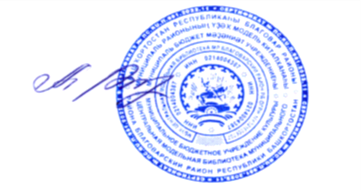 Центральная библиотека_______________ Рамазанова А.Н.ПРОЕКТ «Мы видим в Вас героев славных»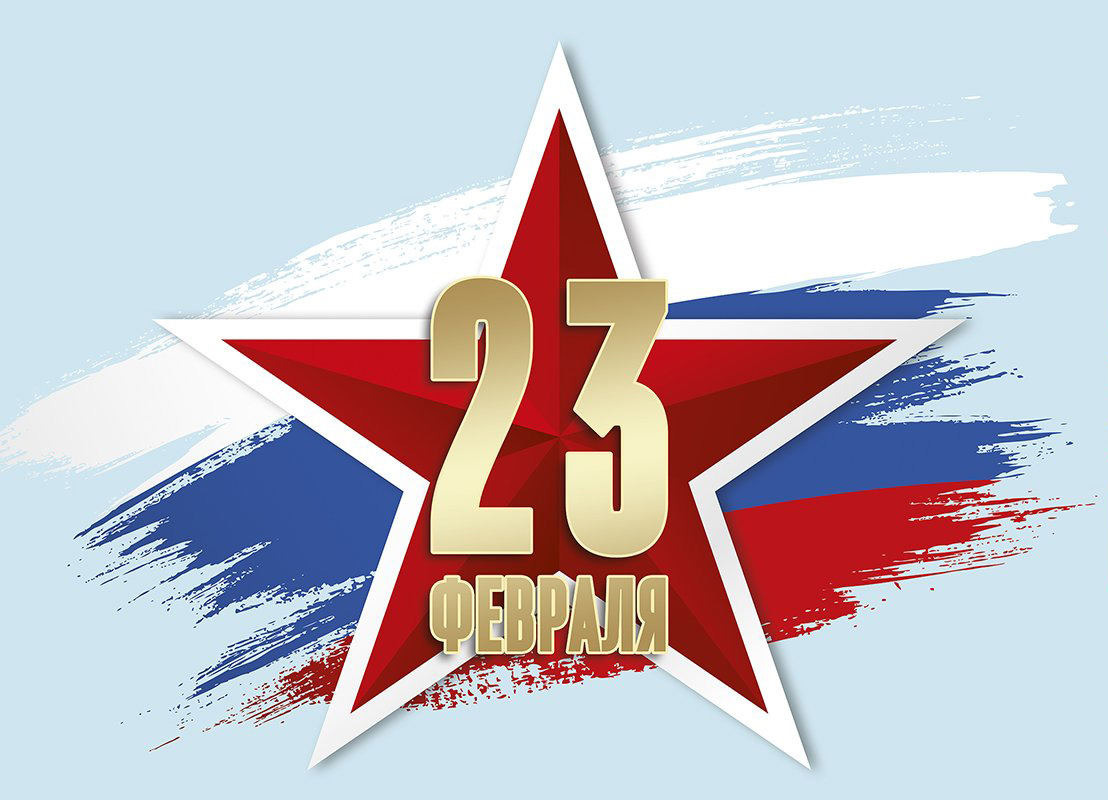 2023 г.Сведения о проектеСроки реализации проекта: с 13 по 24 февраля  2023 г.Руководитель проекта: Насретдинова С.А – зав. детским отделом  МБУК ЦМБАдрес: 452740 Благоварский район с.Языково ул.Ленина 16Проект инициирован к празднованию Дня защитника ОтечестваВ настоящее время воспитание патриотизма - это достаточно сложная задача, так как в последнее время в обществе утрачиваются традиции патриотического сознания. Во все времена славилась наша страна своими защитниками, которые охраняли и оберегали нашу Родину. Знакомя с защитниками Отечества, мы зарождаем в них чувства гордости и любви. Этот проект является отличной возможностью воспитать чувство гордости за свой народ, армию, Родину, вызвать желание быть похожими на смелых и отважных воинов своей страны.День Защитника Отечества уже не ассоциируется с вооруженными силами. Этот праздник постепенно превратился в гендерный, равносильный международному женскому дню. К сожалению, мало кто знает историю праздника – 23 февраля, в связи, с чем он был установлен.Будущее страны зависит от духовного потенциала подрастающего поколения: его честности, ответственности, доброты, готовности служить Отечеству Цель проекта: Формирование чувства гордости и уважения к своей стране и армии.Задачи проекта: расширять представления о Российской Армии, о видах войск, о людях военных профессий;способствовать развитию речи через выразительное чтение стихов, обогащать словарь новыми словами; развивать творческую самостоятельность и инициативу;развивать внимание, логическое мышление, мелкую моторику руквоспитывать чувство любви и гордости за свою странуКраткая аннотация проекта: проект представляет собой сочетание различных форм организационной, методической, библиографической, рекламной, массовой работы, призванных привлечь внимание  и уважение к своей стране и армии.Проект рассчитан для широкого круга пользователей.План мероприятий в рамках проектаОжидаемые результаты- развитие у детей и подростков эмоционально – положительного отношения к воинам – защитникам, желание подражать им, быть такими же смелыми, отважными, сильными и благородными;- увеличение объема знаний о современных защитниках Российской армии, родах войск, видах военной техники;-повышение заинтересованности родителей в формировании чувства патриотизма у детей№Название мероприятияФормы работыСрок выполненияМесто проведения1. «Слава защитникам Отечества!»Творческий конкурс13-21 февраляонлайн2.«Наши Защитники»Онлайн-акция15-23 февраляонлайн3.«Танк своими руками»Мастер - класс22 февраляДетский отдел4.«Стоит на страже Родины солдат»Познавательный час 23 февраляДетский отдел